Όνομα: 	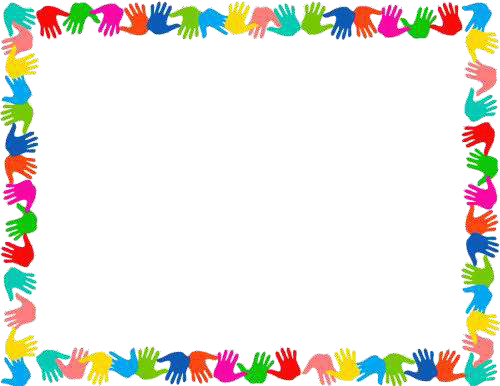 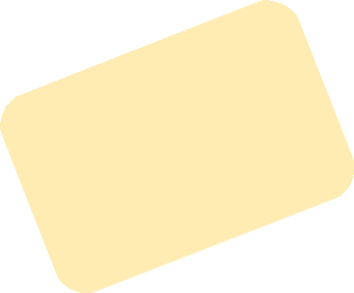 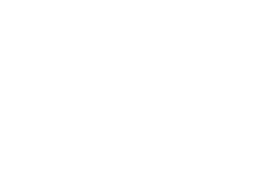 Ημερομηνία:	/	/  	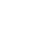 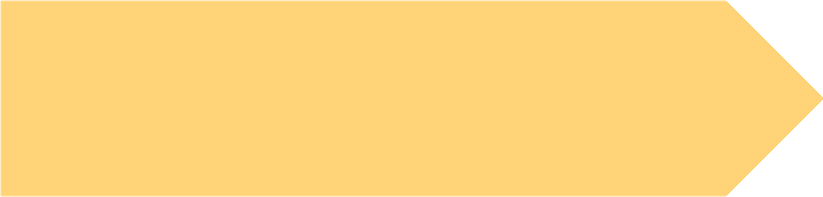 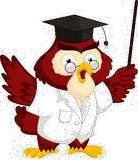 Από τι αποτελούνται;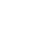 Παράδειγμα4 · 4= 42 =16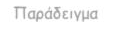 4 · 4 · 4= 43 =645 · 5 · 5 · 5=	54 =625Τι δείχνει η βάση και τι ο εκθέτης. Υπολογισμός δυνάμεων.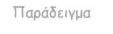 Η βάση	42Και ο εκθέτηςμας δείχνει ποιος αριθμός επαναλαμβάνεταιμας δείχνει πόσες φορές επαναλαμβάνεται η βάσηΠώς διαβάζουμε τις δυνάμεις;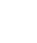 ΠΡΟΣΟΧΗ ΣΤΑ ΠΑΡΑΚΑΤΩ: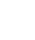 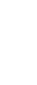 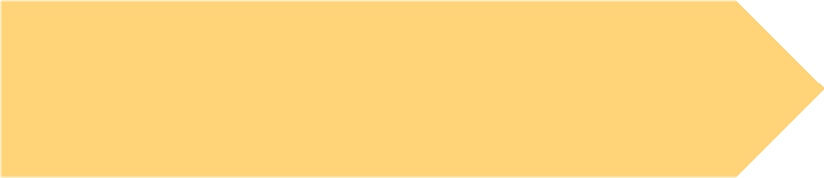 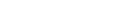 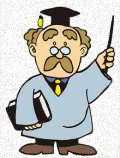 3· Γράφω με τη βοήθεια δυνάμεων τα γινόμενα:4·3·3·4·3·3·5·5·4 = 34 · 43 · 52α) 4·4·4·5·5·5·5 = 	β) 4·3·3·4·3·3 =  	γ) 7·7·7·5·5 =  	δ) 2·2·2·2·7·7·7·7·7 =  	ε) 3·3·3·3·3·3·5·5·5·5 =  	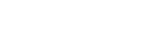 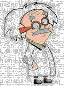 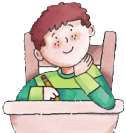 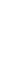 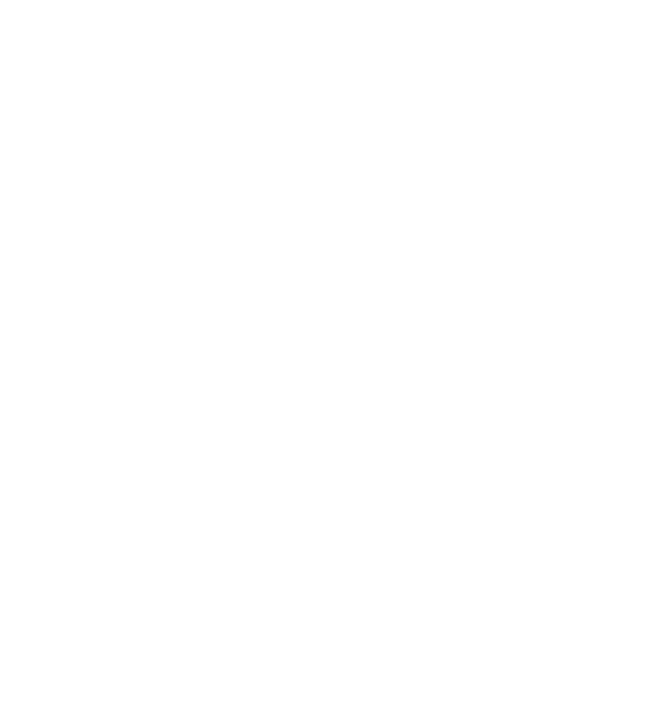 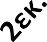 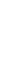 Προβλήματα7. Ένας μηχανικός πρόκειται να αγοράσει πόρτες για ένα συγκρότημα πέντε πενταόροφων πολυκατοικιών. Ο κάθε όροφος έχει πέντε διαμερίσματα και το κάθε διαμέρισμα πέντε πόρτες. Πόσες πόρτες θα αγοράσει συνολικά;Απάντηση:  	Το εμβαδόν (Ε) ενός τετραγώνου είναι ίσο με το τετράγωνο της πλευράς του, δηλαδή με το γινόμενο της πλευράς με τον εαυτό της.Ο όγκος (Ο) ενός κύβου είναι ίσος με τον κύβο της ακμής του, δηλαδή με το γινόμενο της ακμής του με τον εαυτό της τρεις φορές.2εκ.Ε = 3 · 3 = 32 = 9 τ.εκ.	Ο = 2 · 2 · 2 = 23 = 8 κυβικά εκατοστά8.α. Γράφω με τη μορφή δύναμης τα εμβαδά των τετραγώνων και στη συνέχεια υπολογίζω τα αποτελέσματα:Ι ) με πλευρά 2 εκ. -> Ε =  	ΙΙ ) με πλευρά 9 εκ. -> Ε =  	Β. Γράφω με τη μορφή δύναμης τους όγκους των κύβων και στη συνέχεια υπολογίζω τα αποτελέσματα:ΙΙΙ ) με ακμή 4 εκ. -> O =   	ΙV ) με ακμή 7 εκ. -> O =   	42434445464 · 4 = 16Αριθμοί0123456Διπλάσιο2·0=02·1=22·2=42·3=62·4=82·5=102·6=12Τετράγωνο02=0·012=1·122=2·232=3·342=4·462=5·562=6·6Τετράγωνο=0=1=4=9=16=25= 36Τριπλάσιο3·0=03·1=33·2=63·3=93·4=123·5=153·6=18Κύβος03=0·0·013=1·1·123=2·2·233=3·3·343=4·4·453=5·5·563=6·6·6Κύβος=0=1=8=27=64=125=216